INDICAÇÃO Nº 1447/2022    Assunto: Solicita avaliar a possibilidade de abertura boca de lobo na esquina da  Rua Alberto Zanata com a Rua Bruno Busca, Jardim Tereza (fotos anexas)Senhor Presidente,INDICO ao Sr. Prefeito Municipal, nos termos do Regimento Interno desta Casa de Leis, que se digne V. Ex.ª determinar à Secretaria de Obras e Serviços Públicos que avalie a possibilidade de instalação de boca de lobo na esquina da Rua Alberto Zanata com a Rua Bruno Busca, Jardim Tereza, pois a Rua Alberto Zanata não possui boca de lobo e toda a água das chuvas corre e fica acumulada na esquina com a Rua Bruno Busca, causando riscos, transtornos e acumulando resíduos.Tendo o exposto, espera-se que seja executado brevemente.SALA DAS SESSÕES, 01 de agosto de 2022.LEILA BEDANIVereadora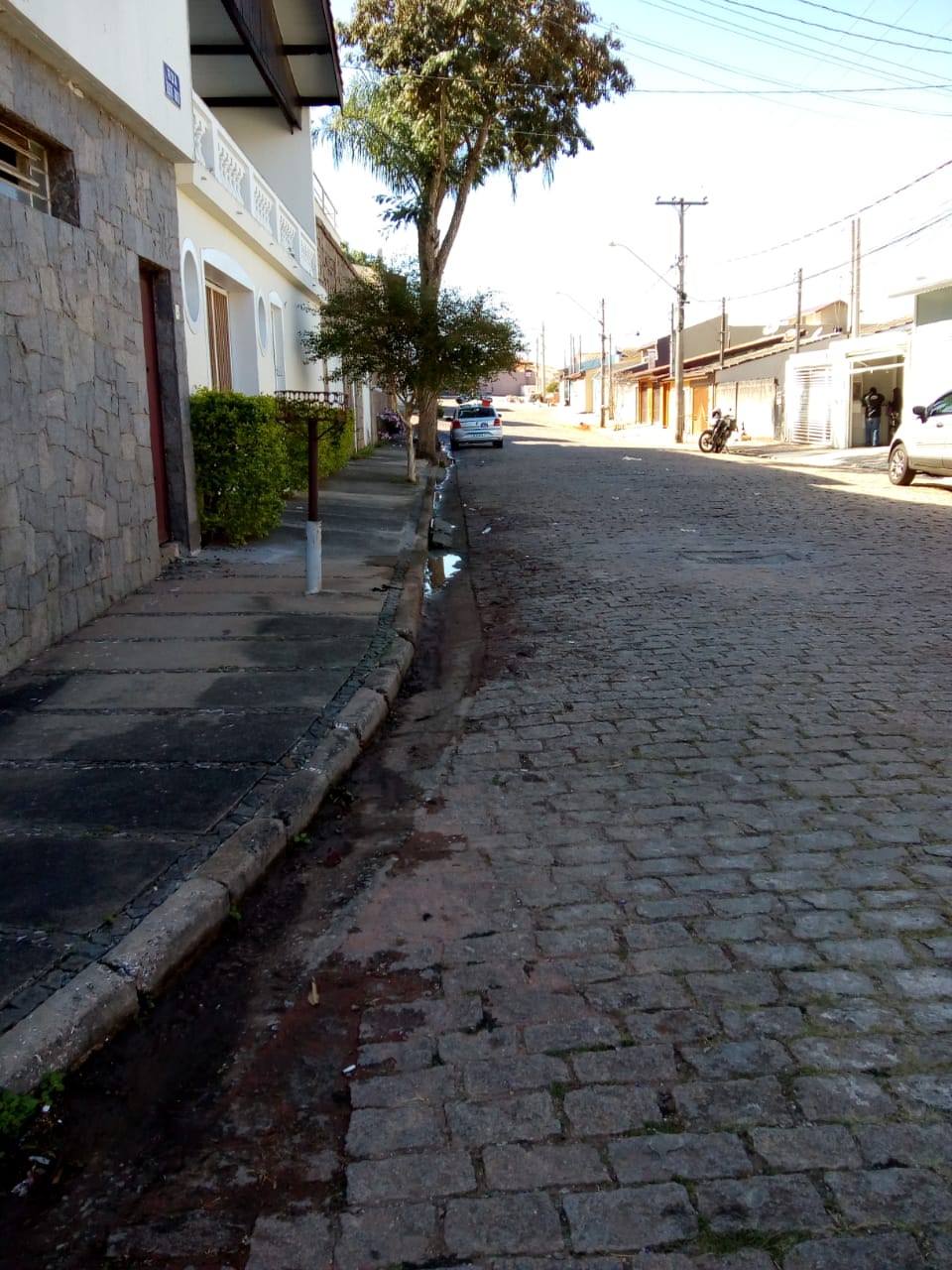 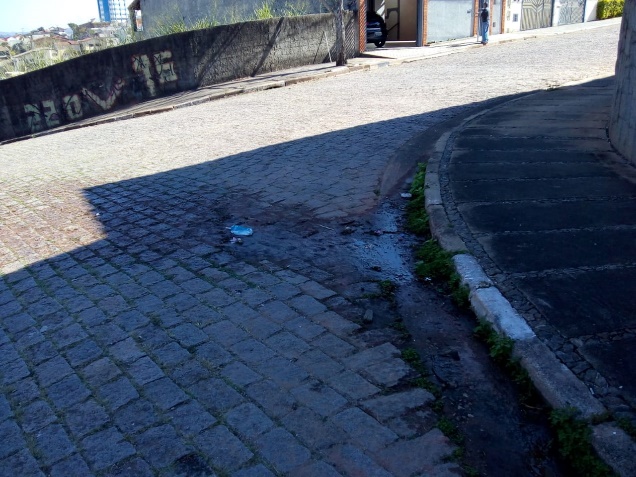 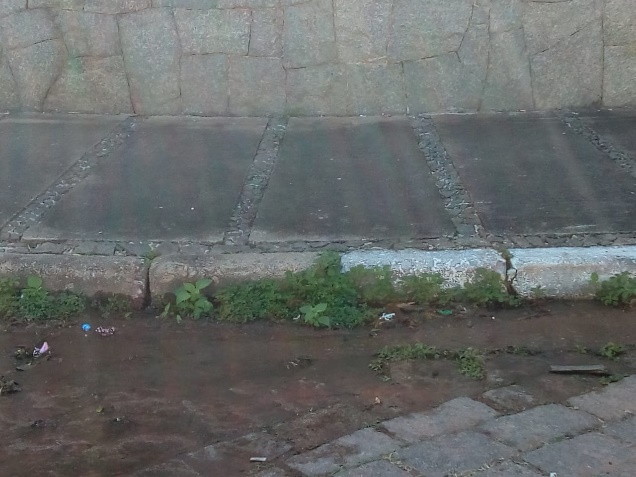 